Showbie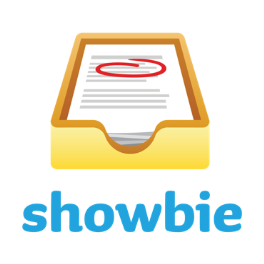 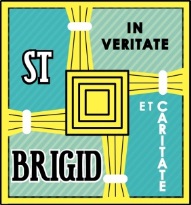 A how to guide for parents/carersHow do I access Showbie?Each child will have their own class code, these will be sent by text message on Wednesday 29th April 2020 and/or Thursday 30th April 2020. Children would join by: 1.	Going to Showbie.com or downloading the Showbie app.2.	Press on Sign Up for Free3.	Choose 'I'm a Student'4.	Choose 'Sign Up With Username'5.	Put in first and last name, choosing a username (preferably their full name), for password, put in brigid12346.	Press Sign up7.	It then asks if you want to join a class, this is where the class code above will go in.8.	You are in!Children will be able to access Showbie from Monday 4th May 2020 and they will be linked with their class teacher who will set tasks and provide feedback.How often will tasks be set?Work will be set on Mondays and will consist of literacy tasks, numeracy tasks and 1 topic/IDL task for the week.How will my child/ren receive feedback?Teachers will be able to communicate feedback through Showbie. If children wish to receive this, their work should be submitted by 12pm on Thursdays. Feedback will then be given by 3pm on Fridays. Children are asked to pick 2 pieces of work per week to submit for feedback.Children can communicate daily with their teacher and ask for any help necessary. We can’t wait to see all of the learning that our fantastic children are doing at home – stay safe everyone!